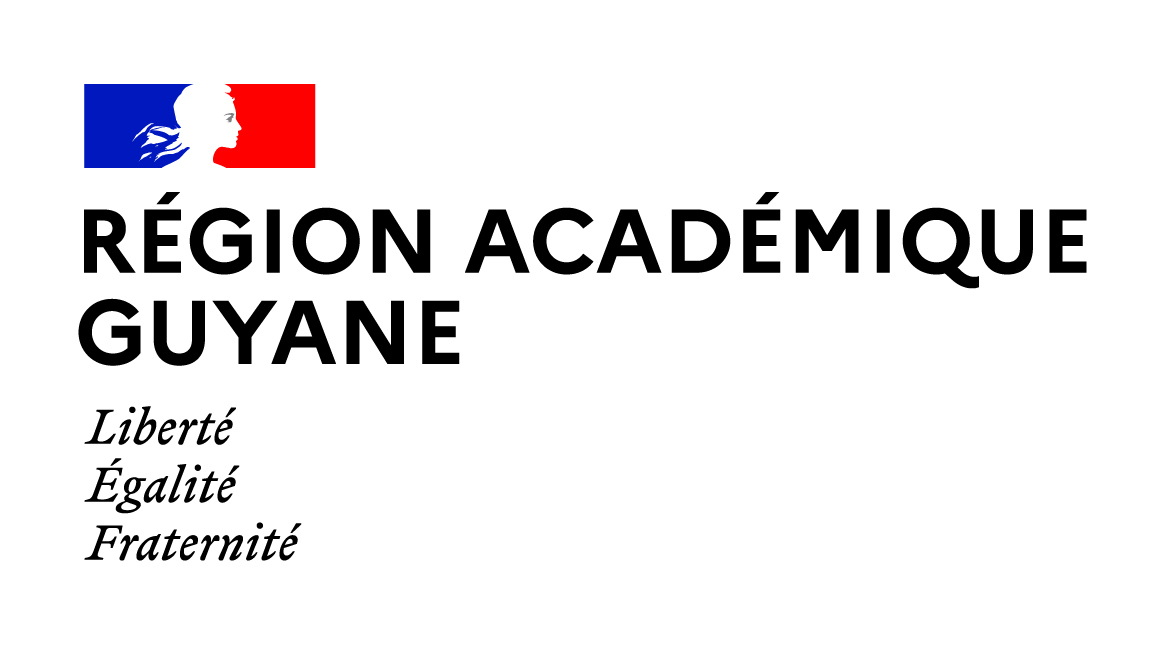 PROCÉDURE D’AFFECTATION Rentrée scolaire : septembre 2024DEMANDE DE POURSUITE DE SCOLARITÉ EN PREMIÈRE PROFESSIONNELLEAFFECTATION APRÈS L’OBTENTION DU CAP  Les élèves ayant obtenu le CAP et désirant poursuivre leur scolarité en Première professionnelle doivent constituer auprès de leur établissement, un dossier, de demande de poursuite de scolarité, qui sera transmis par le lycée au SAIO.Ce dossier sera ensuite examiné après l’affectation des élèves de Seconde Professionnelle, de l’année scolaire précédente. Les demandes ne seront satisfaites qu’en cas de places vacantes et avis favorable du chef d’établissement sollicité.saio@ac-guyane.fr Rectorat Service Académique d’Information et d’OrientationMission de Lutte contre le Décrochage ScolaireSAIO-MLDSRoute de BaduelTroubiran  BP 6011 97306 CAYENNE CEDEX